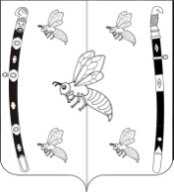 СОВЕТБЖЕДУХОВСКОГО СЕЛЬСКОГО ПОСЕЛЕНИЯБЕЛОРЕЧЕНСКОГО РАЙОНА53 СЕССИЯ 4 СОЗЫВАРЕШЕНИЕ от17.02 .2022                                                                                                                   № 129ст-ца БжедуховскаяКраснодарского краяО согласовании проекта соглашения о передаче осуществления частиполномочий администрацией муниципального образованияБелореченский район администрацииБжедуховскогосельского поселения Белореченского районаВ соответствии с пунктом 4 статьи 15 Федерального закона от 6 октября 2003 года № 131-ФЗ «Об общих принципах организации местного самоуправления в Российской Федерации», руководствуясь статьёй 26 Устава муниципального образования Бжедуховское сельское поселение Белореченского района, Совет Бжедуховского сельского поселения Белореченского района, р е ш и л:       1.Совет дает согласие на принятие полномочий администрацией Бжедуховского сельского поселения Белореченского района от администрации муниципального образования Белореченский район.        2. Согласовать проект соглашения о передаче осуществления полномочий администрации Бжедуховского сельского поселения Белореченского района администрацией муниципального образования Белореченский район (приложение 1).          3. Рекомендовать главе Бжедуховского сельского поселения Белореченского района В.А. Схапцежук заключить Соглашение между администрацией Бжедуховского сельского поселения Белореченского района и администрацией муниципального образования Белореченский район о передаче администрацией муниципального  образования Белореченский район осуществления полномочий,  предусмотренных подпунктом 3 пункта 4 статьи 15 Федерального закона от 6 октября 2003 года № 131-ФЗ «Об общих принципах организации местного самоуправления в Российской Федерации».        4.Контроль за выполнением решения возложить на планово-бюджетную комиссию Совета Бжедуховского сельского поселения Белореченского района (Халилов).        5. Обнародовать настоящее решение в установленном порядке.        6. Решение вступает в силу со дня его обнародования и распространяется на правоотношения возникшие с 01 января 2022 года.Глава Бжедуховского сельского поселенияБелореченского района                                                                 В.А. СхапцежукПредседатель СоветаБжедуховского сельского поселенияБелореченского района                                                                 В.Р. Спичаков